Publicado en Barcelona el 09/06/2020 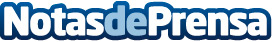 Rakuten TV lanza el servicio de suscripción STARZPLAY en la plataformaSTARZPLAY ofrecerá una programación premium que incluye la serie The Great, escrita por el nominado al Premio Óscar® Tony McNamaraDatos de contacto:Jordi González93.832.46.02Nota de prensa publicada en: https://www.notasdeprensa.es/rakuten-tv-lanza-el-servicio-de-suscripcion Categorias: Cine Televisión y Radio Entretenimiento Premios http://www.notasdeprensa.es